Sametová revoluce v 5. tříděI vážné téma se dá prožít s lehkostí a zábavou, jak to dokázali žáci v páté třídě. Ve dvou dnech okolo 17. listopadu se žáci ve zmíněné třídě přesunuli v čase do historie do roku 1989, kde se zastavili právě u významného dne Sametové revoluce. Hodiny českého jazyka jsme propojili nejen s historií, ale i s výtvarnou výchovou a zahráli si tak na lingvisty, historiky a grafiky. Žáci pracovali s maximálním nasazením a vypětím všech sil, proto z celého projektu vznikly nádherné výstupy prací žáků, kteří se pokusili zanechat poselství nejen dalším generacím. Jaké poselství je pro žáky důležité? „Volte správně a svobodně!“ A jak by události toho dne popsali naši mladí historici a lingvisti? „Stmívá se a vzpoura studentů se vydává se vztyčenou vlajkou na průvod po Praze. Způsobili veliký rozruch. Cestou zpívali státní hymnu. Svíčky, které na začátku rozsvítili, už shořely. Najednou před sebou uviděli stěnu policistů, kteří byli velmi rozzlobení, dokonce se i někteří vztekali. Nakonec začala rvačka, která byla velmi bolestná.“Já osobně jsem na ně velmi pyšná a co vy?Veronika Hejlová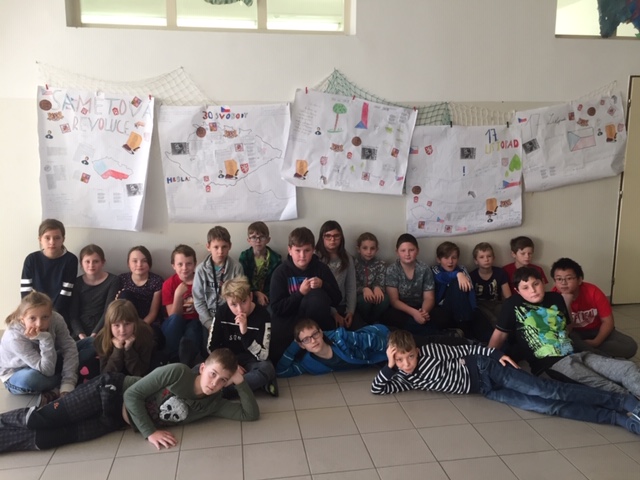 